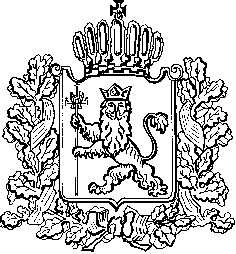 ТЕРРИТОРИАЛЬНАЯ ИЗБИРАТЕЛЬНАЯ КОМИССИЯ ГОРОДА ГУСЬ-ХРУСТАЛЬНОГОПОСТАНОВЛЕНИЕ11.09.2023											№79На основании протокола окружной избирательной комиссии о результатах выборов по одномандатному избирательному округу № 15 по выборам депутатов Законодательного Собрания Владимирской области восьмого созыва, руководствуясь статьей 88 Закона Владимирской области от 13.02.2003 № 10-ОЗ «Избирательный кодекс Владимирской области» и в соответствии с постановлением Избирательной комиссии Владимирской области от 11 мая 2023 года № 58 «Об окружных избирательных комиссиях по выборам депутатов Законодательного Собрания Владимирской области восьмого созыва», Территориальная избирательная комиссия города Гусь-Хрустального, на которую возложены полномочия окружной избирательной комиссии одномандатного избирательного округа № 15 по выборам депутатов Законодательного Собрания Владимирской области восьмого созыва, постановляет:1. Признать выборы депутатов Законодательного Собрания Владимирской области восьмого созыва по одномандатному избирательному округу   № 15 состоявшимися и результаты выборов – действительными.2. Признать избранным депутатом Законодательного Собрания Владимирской области восьмого созыва по одномандатному избирательному округу № 15 зарегистрированного кандидата Максюкова Михаила Юрьевича, получившего наибольшее число голосов избирателей, принявших участие в голосовании.3. Опубликовать настоящее постановление в средстве массовой инфформации «Вестник Избирательной комиссии Владимирской области», разместить на официальном сайте Территориальной избирательной комиссии города Гусь-Хрустального в информационно-телекоммуникационной сети Интернет.Об определении результатов выборов депутатов Законодательного Собрания Владимирской области восьмого созыва по одномандатному избирательному округу № 15Председатель избирательной комиссии            В.В.СлиняковаСекретарь избирательной комиссии         М.В.Стенькина